Op de gezamenlijke bijeenkomst van Probus I + II op 1 November j.l.  is er i.z.m. Lemniscaat uitgeverij een actie gestart om de stichtingen Chimding en Wenzi financieel te ondersteunen .Beide stichtingen bevorderen het lezen en leren, resp. in Nepal en Kenia, wat ook bij uitgeverij Lemniscaat hoog in het vaandel staat.Gevraagd werd aan de Probus leden een bijdrage over te maken naar één of beide stichtingen.Als dank kregen de leden bij het naar huis gaan een tasje mee met boeken die door de uitgeverij ter beschikking gesteld waren, waarvoor onze hartelijke dank. Een keurige uitleg waar beide stichtingen voor staan was bijgevoegd.We zijn dan ook verheugd dat veel leden een bijdrage hebben overgemaakt en hopen dat het de stichtingen weer verder kan helpen in hun streven naar goed onderwijs in beide landen.Met vriendelijke groet,Ed – Wilkes   -   Johan van der Wel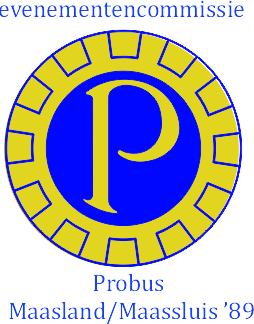 